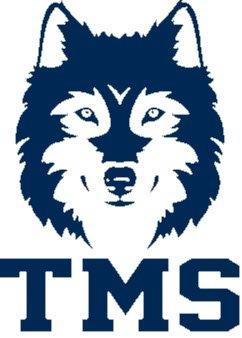 Why should I join the Tilden MS PTSA?Membership in PTSA is as important now as ever. The PTSA can offer information on how to access and understand MCPS. Membership also ensures that you have a voice on issues, parent engagement, and programs. PTSA membership gives voting privileges for important budget and program issues*. Membership provides pride in knowing you and your child are helping your child receive the very best education.  PTSA members also receive a school directory by hard copy and electronically through the AtoZ website and smart phone app.While PTSA membership provides many benefits to members and the school, we could not do all that we do without our Direct Donation Contributions. The Direct Donation Contribution gives Tilden Middle School families and friends an opportunity to make monetary donations directly to the PTSA. This allows us to move away from traditional fundraising (gift wrap, pizza and cookie dough sales, etc…). Your Direct Donation Contribution is tax-deductible and goes directly to supporting PTSA programs.What does the PTSA do with all this money?The PTSA funds (in full or in part) a wide range of activities that all Tilden Middle School students enjoy.  Examples typically include: Academic and Enrichment programs, Cultural Arts, Community Events, Staff Appreciation, Tilden’s Day of Caring, Career Day, Book Fairs, Geography Bee, International Night, Science Olympiad, Parent Education, Technology, Staff Support Fund, Staff Wish List and more! While this year may look different, we are working on creative ways to continue programs to engage and support our students and staff.If you have any questions please contact one of our PTSA Board members. President: Celina Schmidt			CelinaSchmidtPTA@gmail.comVice President: Wendy Ellman			wendy.ellman@gmail.comVice President: Traci Moran			tracimoran01@yahoo.comSecretary: Rachel Weinstein			rd_weinstein@hotmail.comTreasurer: Heather Down 			heatherdown611@gmail.comMCCPTA Rep: Joanne Kee			Joanne.d.kee@frb.govMCCPTA Rep: Natalie Shelton			Nshelton@pobox.comCluster Chair: Jim Bradley			jsbradley1977@yahoo.com*PTSA Membership voting temporarily delayed, due to restrictions regarding in-person meetings. Tilden Middle SchoolParent Teacher Student Association Membership& Direct Donation Contribution Form***JOIN ONLINE instead of printing this form! Go to:  https://forms.gle/Apbyb1CKiND23WVb6 ***Primary Parent/Guardian  _____________________________________________   Secondary Parent/Guardian ___________________________________________   Student(s)  ________________________________________________________ 	Grade(s)__________Cell Phone (         ) _______________      	Home Phone (         ) ____________________ Street Address______________________________________________________________________________City, State, Zip _____________________________________________________________________________Primary Members E-mail _____________________________________________________________________A hard copy of the directory is included with membership, as well as online directory access through the AtoZ website and app. We know that some families prefer online usage to a physical directory, and vice versa. To be mindful of preferences, we are allowing families to opt out of the hard copy if they prefer. Would you like to receive the included hard copy of the directory? ________________________PTSA use only below==========================================================================================Date form received: __________	 				Form received by: _____________________